Miniťahák  pre každého, kto bude vyúčtovávať letný tábor v r. 2020Sprievodca ťahákom:na druhej strane nájdeš zjednodušenú schému, aké druhy dokladov potrebuješ dať dokopy pri jednotlivých druhoch výdavkovbližší postup, jednotlivé kroky a špecifiká jednotlivých dokladov nájdeš v materiály „Manuál na vyúčtovanie výdavkov v eRku“ . (tento kurz nemá za cieľ  naučiť ako urobiť vyúčtovanie)„Manuál...“ - dôležité preštudovať pred akciou! Prečítanie trvá cca 1,5 hodiny a ušetrí kopec starostí. Nájdeš to na webe eRka v časti Pre animátorov -  Ekonomika, tiež u svojho koordinátora a administrátorky územia, a ak by bola potrebná tlačená forma – vypýtaj si a pošleme zo strediska. Ak by ste k manuálu potrebovali aj školenie– že sa celkom neviete pohnúť, dajte vedieť svojmu koordinátorovi alebo napíšte na stredisko a zorganizujeme školenie „O troch grošoch“  u vás území. Školenie sa dá zvládnuť  v rámci soboty (6 hodín). „Manuál na vyúčtovanie výdavkov v eRku“ obsahuje aj všetky potrebné tlačivá. Tie sú k dispozícii aj samostatne na našej web stránke  http://erko.sk/ekonomika/Budeme sa snažiť veci na webe pravidelne up-gradovať aj s tlačivami.Používajte prosím aktuálne tlačivá – zohľadňujú aktuálne platnú legislatívu.Vyúčtovanie každého podujatia, na ktoré máte dotáciu z MŠVVaŠ SR, treba urobiť do 10 dní a zaslať na kontrolu administrátorke vo svojom území. Území máme 7. Každé územie má svoju administrátorku „A“ - je to niečo ako hospodárka – pomôže, poradí, skonzultuje s vami veci dopredu, vybaví objednávku ak treba a skontroluje vyúčtovanie. Ona následne zabezpečí aj preplatenie dotácie z projektu.Dada Verešpejová – Územie Východ a Spiš, kontakty:  dada.verespejova@erko.sk,                                                                                                                                                                                               tel. O2: 0944 916 531,  orange 0908 061 739Anna Tkáčová – Územie BB-RV, kontakty:     anna.palovova@erko.sk, 0911 923 655Laura Vojtašáková – Územie ORLI: laura.vojtasakova58@gmail.com, 0944 227 982Miška Ambrušová  – Územie Západ, kontakty:   michaela.ambrusova@gmail.com, 0902 495 719Katka Cibulová -  Územie Nitra, kontakty:   katarinacibulova@gmail.com, 0905 877 806Katka Hriniková – Územia Žilina, kontakty:  koakala@gmail.com, 0902 296 618Každé územie má svoj bankový účet, osobitne sleduje príjmy a výdavky každého územia. Tento bankový účet je určený na to, aby vám z neho hradili faktúry v prípade potreby (nič neplaťte zo súkromných účtov) a aby vám naň mohli prísť platby – napr. dotácie od obce, príspevky na tábor a podobne.  Všetky podrobnosti si treba dohodnúť s administrátorkou.! Dôležité !Starostlivo si odkladaj všetky bločky, potvrdenky, faktúry, dokladíky – všetko, čo súvisí s táborom.Na všetko, za čo dáš peniaze, musíš dostať potvrdenku, doklad..... niečo svojho druhu.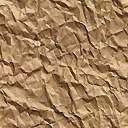 Nikdy nedávaj peniaze z ruky len tak -  bez „protidokladu“.Základné doklady a ich povinné náležitosti nájdeš na druhej strane tohto papiera	rok 2020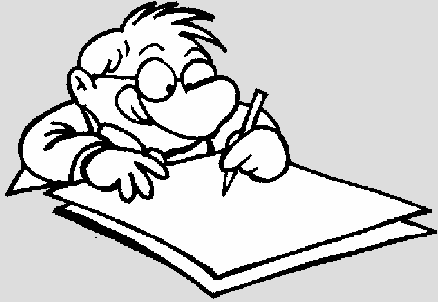 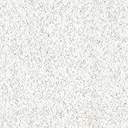 ak chcete použiť dotáciu z MŠVVaŠ SR – treba tábor po ukončení nahlásiť (prístup má ZOF a VOC): https://clenskazona.erko.sk treba nahlásiť – typ podujatia:  pobytové podujatie realizované v SRuvediete  tam presné počty ľudí z prezenčky (zapíšte deti, animátorov, zdravotníka, kuchárky, kňaza,...), vypíšete správu, tú si potom vytlačíte a priložíte k vyúčtovaniu.  (Ak nemáte možnosť tlačiť – stačí priložiť lístok, že správa je na webe a administrátorka si ju odtiaľ vytlačí a doloží k vyúčtovaniu.) Ak bude správa a zhodnotenie stručné, priložte aj podrobný program tábora.